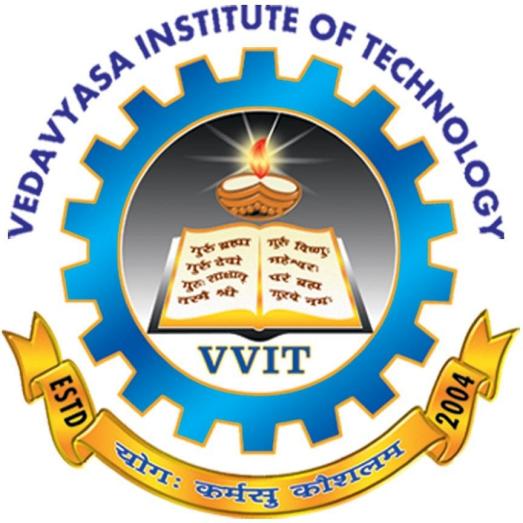 VEDAVYASA INSTITUTE OF TECHNOLOGY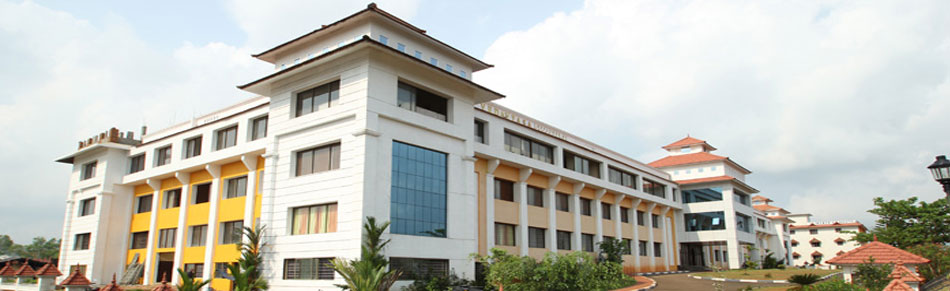  Vedavyasa Institute of Technology is a self- financing Engineering College approved by All India Council for Technical Education New Delhi and Govt. of Kerala, and affiliated to A P J Abdul Kalam Technological University.  The college was founded by Vedavyasa Trust, Bhajanakovil Road, Chalappuram, Calicut, a Charitable Trust, in the year 2004. It is one among the Vedavyasa Group of Institutions consisting of Vedavyasa Institute of Technology, Vedavyasa College of Architecture, Vedavyasa College of Arts & Science, Calicut Institute of Education & Technology and Vedavyasa Matriculation Higher Secondary School.Originally the college was affiliated to the University of Calicut, and subsequently, with the inception of A P J Abdul Kalam Technological University, the college has been affiliated to that University since 2015.   Sixteen kilometres south of Calicut Railway Station and near to Calicut University, the College is situated on top of the picturesque Vedavyasa Hills, in the midst of sublime mountain beauty and mystical calmness, in an atmosphere conducive to academic studies. As it is located in the border of Malappuram and Kozhikode districts, students from both Malappuram and Kozhikode districts opt this college. The infrastructure is state-of-the-art and measures up to international standards. The faculty members are a dedicated lot, committed to improving academic standards, and their motto being ‘to seek, to strive, to achieve and never to yield’.   Vision of Vedavyasa Institute of TechnologyGrooming up Professional Engineers and Entrepreneurs. Career and Placement Opportunities for Professional Programs Mission of Vedavyasa Institute of TechnologyTo launch successfully a high-tech educational package and produce holistically developed technical personalities.The knowledge-oriented system coupled with excellent teaching faculty of the Institute   develop a learning environment for all and foster continuous improvement in the quality of academic work enhanced by partnership with Industry, alongside building research capability and incorporating skill development of students through various curricular and co-curricular activities.Name and address of the Institute: VEDAVYASA INSTITUTE OF TECHNOLOGY                                                         KARADPARAMBA PO, MALAPPURAM Dt.,                                                        PIN CODE : 673632   (Kerala State).Year of establishment                     2004Affiliation                                       APJ Abdul Kalam Technological University,                                                        Thiruvananthapuram.   Approval                                          DTE, Kerala  and   AICTE  Ownership Status                            Private charitable Trust               Registration Details of Trust           Vedavyasa Trust is registered under Indian Trust Act                                                          vide document No. 2855 dated 01.02.2000   Details of all the Programmes of the Institute  Vedavyasa College of Architecture, Vazhayur, Karadparamba PO, Malappuram Dt.Vedavyasa College of Arts & Science, Vazhayur, Karadparamba PO, Malappuram Dt.Calicut Institute of Engineering & Technology (Pvt. I T I under N C V T) Vedavyasa Matriculation Higher Secondary School, Vellicode, Kanyakumari DtGoverning Council shall have powers, such as:To accept donations (movable or immovable) that are legally permissible.The objective of the Trust is to benefit society and to achieve it legally. Governing Council will avail of its financial resources for the various institute run under trust for building infrastructure developmentTo make decisions for the Institutes under the Trust like purchase, recruitment, and others.To manage, supervise, administer and control all the affairs of the Trust including liaising or dealing with Central or State Governments, its Departments and its officials and for that purpose to employ and retain such staff including experts as may be required for the purpose of the Trust and to pay them such fees / honorarium or remuneration as may be deemed fit.To borrow or raise any money that may be required for the purpose of the Trust upon such terms, interest and security as may be deemed advisable and fit including any mortgage of immovable property of the Trust.Subject to the provisions of any law relating to government investments of Trust funds under any law governing Public Charitable Trusts and applicable to the Trust hereby established, these Trustees will invest its funds according to pattern - investment as laid down in Sec. 11 (5) of the Income Tax Act, 1961.Subject to legal Provisions of to add to, restrict or modify the objects of the Trust  or the other provisions of this constitution as may be required for the limited purpose or bringing the objects of the Trust and the other provisions here in conformity with the provisions of the Income Tax Act, Gift Tax Act and other Acts, if any, so as to make Trust Fund eligible for reliefs, concessions and deductions under the said Acts.To apply to the central / state Governments, public Bodies, Urban, Local, Municipal, District and other Bodies, corporations, companies or persons for and to accept grants of money, donation gifts, subscription and other assistance with a view to promoting the objects of the Trust.  To discuss and negotiate with the Government Departments, public and other Bodies, Corporation, Companies persons, inquiries relating to Research and other work and matters within the objectives of the Trust and to conform to any proper condition which such grants and other payments may be made.                      Vedavyasa Institute of Technology is managed by Vedavyasa Trust management committee which conducts one meeting every four months to manage the affairs of the Institute It has ten members and three invited members. Day to day functioning & decision making is facilitated through Director.  Standard operating procedure (SOP), rules & responsibilities for different cadre is declared by management time to time.Office bearers of the Governing Council will work as Managing Committee.Office Bearers  (Managing Committee)1) Smt Kala Korath,                President2) Dr Arun Korath:                 Vice President3) Dr Sangeethaa S:                 Treasurer4) Dr Kavitha S Murugesan:    SecretaryThere is also the provision to receive input from others who may be invited to its meetings. Powers and Functions of office bearers (Managing committee) of the Governing Council:Each Officer of the trust shall be nominated by governing body members and shall hold the office for a period of one year but shall be eligible for re-nomination. Each Officer will continue to hold office until his successor assumes office.Functions and Responsibilities of the Governing Council: To form the following Sub-Committees and consider the recommendations made by these committees: - Finance Committee:  Equipment Committee:  Building Committee: Staff Selection CommitteeTo approve the budget estimates- recurring and non- recurring for the financial year in advance.To scrutinize and accept the audited statement of account for each yearTo estimate the workload, approve the staffing pattern and create posts-teaching and non-teaching (technical and administrative) for the Institution.To consider and approve the proposals for creation of infrastructure such as building, equipment, library and staff on a continuous basis.To consider and make provisions for meeting the general and specific conditions laid by the Council (AICTE), the State Government and Affiliating Body and monitor the progress in fulfilling the conditions.To consider the report of the Principal on status of admission.To consider the report of the Principal on the academic performance of the studentsTo supervise the observance of service conditions of the staff as prescribed by the Affiliating Body/ Government.To consider the proposals of the Principal for improvement in academic performance of the staff.To consider any other matter in so far as it enhances the academic atmosphere in the institutionTo consider any proposal for expansion of educational activities to be made to the Council/Government/Affiliating Body.Frequency of meeting: Governing Council meets once in a year and as and when required.Function The Principal of the Institute should consult the Manager about requirement /need of the expenses related to the Institute.To examine the accounts, the progress of expenditure and all new proposals involving fresh expenditure in the light of provisions made.To examine the annual statement of the accounts and financial estimates of the Institute prepared by the Accounts Office and submit it to Governing Council for further action.To recommend to Governing Council the limits for the total recurring and nonrecurring expenditure for the year based on income and resources of the InstituteTo take necessary steps to have the Institute accounts audited by Auditors appointed by the Governing Council.To inform the Governing Council about the financial position of the InstituteTo report to the Governing Council any lapses or irregularity in the financial matters which comes to its notice.To prepare detailed plan of the activities to be undertaken for academic year as advised by Governing Council.To ensure smooth functioning of the Institution by coordinating all the activities of different Departments and Committees.To take a follow up of activities and to assign tasks to different committees from time to time and advise for any discrepancies.The Director should justify and then forward it to Governing Council with his clear remarks.Procedure:  The member Secretary, in consultation with the Chairman of the Committee shall prepare a provisional agenda for meeting.It shall be circulated to all Members of the Committee two days before meeting.All the decisions should be taken on the basis of majorityAfter the meeting, the Committee shall approve a report embodying its views, recommendations and decisions.ConstitutionFrequency of Meeting: The committee shall meet once in year and such other times, as may be requiredThe Principal of the institute should consult the Manager about requirement /need of the expenses related to institute.To identify areas other than buildings where consistent maintenance activity is needed. (e.g., computers, Photocopier etc) and finalize the annual maintenance contracts with prior intimation to finance committeeTo prepare guideline and devise general system for procurements of materials, equipment and items for the Institution.To prepare approved vendors list for items, which are of general use and ensure the procurement of such items from approved vendors.To coordinate all the purchases of various Departments and ensure the procurement of required items as per schedule.To scrutinize requisitions for equipment of various Departments and decide upon the necessity of purchasing the equipmentTo arrange to call and scrutinize tenders/ quotations for items of purchase and contracts costing beyond the value specified by Governing CouncilTo carry out discussions and negotiations with suppliers and procure the best quality items with competitive price.To review the proposals passed and get the feedback of the proposals kept pending by the respective Departments and forward the same to Finance Committee. To invite quotations for items well within time and arrange their procurement after negotiationsTo arrange for order, inspection and acceptance/ rejection of the equipment received.To consider and scrutinize the reports and inspect the items/ equipment for disuse. The Director should justify and then forward it to Governing Council with his clear remarks.ConstitutionProcedure:The Member Secretary, in consultation with the Chairman of the Committee, shall prepare a provisional agenda for meeting.Collect the requirements from all departmentsVerify that the requirements are within the sanctioned budget and get the sanction for the proposals from Chairman, Equipment Committee.Communicate the decision of the Committee to concerned department.Call and scrutinize tenders/ quotations for items of purchase, with the help of department.Carry out discussions and negotiations with suppliers and procure the best quality items with competitive price.Arrange for sending the purchase order, inspection and acceptance/ rejection of the equipment received, with the help of department.Frequency of Meeting: The committee shall meet once in year.Function:Principal of the institute should consult the Director about requirement /need of the building related issues (Repair, Alternation, New construction, Maintenance & all legal formalities) .To prepare phase-wise, comprehensive, time-bound plans to construct new buildings (As per AICTE norms), as and when required and get it approved by Governing Council.Completing all the necessary formalities regarding the sanction from the concerned authoritiesTo complete the legal formalities regarding land, building and municipal taxes.To supervise and monitor all the work under construction and get the work completed strictly as per schedule.To prepare a plan for furniture required for various Departments / cells of the InstitutionTo monitor the status of all buildings, to forward the proposals of renovation and maintenance, carry out routine maintenance of the buildings.The committee shall review the work in progress and prepare a report.To take up a special drive for providing better common facilities like drinking water, electrification, dustbins and wash-rooms and campus vigilance.To offer better canteen facilitiesTo monitor housekeeping.To install the elaborate campus map at the entrance and numbering of buildings, departments, rooms and labsTo display inspiring quotes at prominent places.To prepare long term and short plans of campus development, prepare the expenditure proposals and forward them to FC for approval.To establish ‘Security Service Cell '.ConstitutionProcedure: Prepare the Action Plan for the current activities.  Get approval of Finance Committee to carry out these activities and if required get approval of Governing Council.  Monitor progress through visits, identify bottlenecks and take remedial actions. Frequency of Meeting: The committee shall meet once in year and such other times, as may be required.FunctionsTo prepare policy regarding recruitment, appointment rules regulations etc.Staff Selection Committee StructureProcedure:Principal of the Institute should follow the AICTE norms for the recruitment of faculty & staff.	Requirement of the faculty should be calculated by considering current norms.Should submit the report to the management & after obtaining the sanction from the G.C.Start recruiting procedure.Frequency of Meeting: The committee shall meet once in year or as per requirement.Functions:To prepare a budget for books needed by each department and forward it to finance committee.To procure text books in adequate number well in advance before the start of semester.To give correct Accession Number to the books procured and enter in record books.To add more titles every year in consultation with respective departments.To enrich the library by procuring leading National /International journals.To maintain the records of issues and return of books accurately.	To get the books bound as when their covers are torn or worn out.	To prepare bound volumes of journals every year.	To display new arrivals of books and journals for information to staff and students.	To keep record of students and staff visiting the library and books referred by them.	To display the renewal dates of all journals and get them renewed in time, to constantly monitor the pending issues and the necessary follow-up.	To provide photocopy facilities in library at subsidized rate.To provide and maintain the facility of the reading roomTo provide and maintain Internet facility in Library.To maintain library books records as per the norms and update the same from time to time. To provide book-bank facility to students.To display the number of textbooks, titles and journals available in the library at the entrance of the library.To manage the library with a Library Management System (KOHA)ConstitutionProcedure:The Member Secretary, in consultation with the Chairperson of the Committee, shall prepare a provisional agenda for meeting.Collect the requirements from all departments.Verify that the requirements are in the sanctioned budget and get the sanction for the proposals from Finance Committee.Communicate the decision of the Committee to concerned department.Call and scrutinize tenders/ quotations for books to be purchasedCarry out discussions and negotiations with suppliers and procure the books with competitive priceArrange for sending the purchase order and doing the final payments.Frequency of Meeting: The committee shall meet at least four times in a year.Functions:Training and Placement Cell monitors the employment opportunities and arrange campus interviews for students.Conduct online Technical and Aptitude Test.Receives and forwards feedback.Helps every student define his/her career interest through individual expert counselingMakes available updated database and job profile of companies and thus helps each student analyze and learn about Companies. Organizes and coordinates Campus Placement Program, to fulfill its commitment of a job to every aspirant.Organizes Workshops on Soft Skill Training.ConstitutionFunctionsTo prepare clear and well-defined policies for admissions.Prepare attractive brochures, prospectus and handouts for wider publicityTo get acquainted with all the rules and regulations of admissions as prescribed by Government and guide the students seeking admission accordingly.To prepare plan for addressing 10th standard, 12th standard students as a career counseling activity.To provide best counseling to students and parents who come to seek admissions.To advise the Principal on improving facilities from the feedback received from parents and students during admission counseling.To maintain the record of admitted students and forward it to concerned department. To guide admitted students to complete the admission procedure like paying fees, procedure for obtaining Enrollment no., I-card, time tables etc.To liaise with state level admission committee and send requisite data ConstitutionFrequency of Meeting: The committee shall meet once a Semester and at other times, as may be required.FunctionsTo consider grievance of students and appeals on any decisions made by the College, andTo redress grievances and to fulfill students’ needs To make recommendations, from the above, and give to Principal for action.ConstitutionProcedure:Students will submit to the Chairperson in writing grievance and appeals.The Chairperson and the members will study the written grievance and/or appeals. If necessary, they will discuss with students related to the grievance and / or appeal.The Chairperson will then hand in a recommendation on the question to the PrincipalThe Principal shall take necessary action as per the recommendations of the committee. Functions: There shall be grievance committee to deal with the grievances of the teachers and other employees of the Institute to hear and settle grievances.ConstitutionProcedure:  Any employee of the Institute can give his/her grievance in writing to the member secretary of the Committee.The committee shall call for meeting within a week of receiving any grievance and submit its recommendations to the Principal within a fortnight of having received a grievance. The process could be expedited at the discretion of the Principal if the grievance be of such a nature which may need immediate attention.The decision of the Principal will be final.Frequency of Meeting: The Committee shall meet as and when required or twice in a yearAnti-Ragging Committee is constituted by the direction of AICTE“Ragging” means display of disorderly conduct, doing of any act which causes or is likely to cause physical or psychological harm or raise apprehension or fear or shame or embarrassment to a student in any educational institution and includes1) Teasing, abusing, threatening or playing practical jokes on, or causing hurt to, such student; or 2) Asking a student to do any act or perform something which such student will not, in the ordinary course, willingly, do. 3) Ragging within or outside of any educational institution is prohibited.4) Whoever directly or indirectly commits, participates in, abets or propagates ragging within or outside any educational institution shall, on conviction, be punished with imprisonment for a term which may extend to two years and shall also be liable to a fine which may extend to ten thousand rupees.5) Any student convicted of an offence under section 4 shall be dismissed from the educational institution and such student shall not be admitted in any other educational institution for a period of five years from the date of order of such dismissal.In view of the directions of the Honorable Supreme Court in SLP No. 24295 of powers conferred under Section 23 read with Section 10 (b), (2006 dated 16- 05-2007 and in Civil Appeal number 887 of 2009, dated 08-05-2009 to prohibit, prevent and eliminate the scourge of ragging, in exercise of the g), (p) and (g) of AICTE Act, 1987, the All India Council for Technical Education has notified regulation for prevention and prohibition of ragging in AICTE approved technical Institutions vide No. 37- 3/Legal/AICTE/2009 dated 01.07.2009. These regulations have been accepted by VVIT. Functions:Displaying posters and other material stating the evil nature, punishment of Ragging and also student’s discipline.  Creation of cordial and free atmosphere.  Involving seniors and freshers jointly in value-based cultural and other activities.  Entrusting responsibilities jointly.  Interaction and admonition Ensuring the spot solutions by adapting soft measures. In case of need, reporting to the nearest police station.Procedure:The member Secretary, in consultation with the Chairman of the Committee, shall prepare a provisional agenda for meeting.  It shall be circulated to all Members of the Committee two days before meeting.  All the decisions should be taken on the basis of majority.  After the meeting, the Committee shall approve a report embodying its views, recommendations and decisions.ConstitutionFrequency of Meeting: The committee shall meet once in year and such other times, as may be required.To supervise and maintain ragging-free campusConstitutionThe Harassment of Women at Workplace (Prevention, Prohibition and Redressal) Act, 2013 from the date of Gazette Notification i.e., w.e.f. 23.04.2013 and same has been published in the Gazette of India, Extraordinary, Part-II, Section-1, dated the 23rd April 2013 as Act No. 14 of 2013. The Act provides for protection against sexual harassment of women at workplace and for the prevention and Redressal of complaints of sexual harassment and for matters connected therewith or incidental thereto. It is highly required that women are protected against sexual harassment at all the work places, be it in public or private. This essentially will contribute to the understanding of their right to gender equality, liberty and moreover, equality in their working conditions. The sense of security at the workplace/study place will improve women’s participation in overall progress, resulting in their economic empowerment and inclusive growth as whole.Vedavyasa Institute of Technology (VVIT) has adopted the guidelines in Compliance with the Sexual Harassment of Women at Workplace (Prevention, Prohibition and Redressal) Act, 2013.As per section 4 of Sexual Harassment of Women at workplace (Prevention, Prohibition and Redressal) Act, 2013, “Internal Complaints Committee” is formed in order to keep the healthy working atmosphere among the faculty of this Institute. This Committee helps women faculty and girl students to record their complaints and solve their problems related to resources and personal grievances. Complaints will be handled as per government guidelines.Functions:To build self-esteem & dignity among girl students & lady faculty member.  To offer services such as counseling, legal aid in case of atrocities against women.  To creates awareness regarding women rights.  To arrange programs regarding health, personality development etc.  To avoid and prohibit sexual harassment at workplaceConstitution                         Procedure:  The member Secretary, in consultation with the Chairman of the Committee, shall prepare a provisional agenda for meeting.  It shall be circulated to all Members of the Committee two days before meeting.  All the decisions should be taken on the basis of majority.  After the meeting, the Committee shall approve a report embodying its views, recommendations and decisionsFrequency of Meeting: The committee shall meet once in year and such other times, as may be required.  (Other Committees and Cells are furnished separately)                                               Eligibility CriterionStudents are admitted in the institute as per the provisions of Kerala Government Admission ProcessB.Tech First YearA pass in higher secondary or equivalent examination, with at least 45% of the total marks from three subjects Physics, Chemistry and Mathematics. Candidates should qualify KEAM (Kerala engineering and medical entrance exam) exam conducted by CEE (Common Entrance Examination). Applications from NRI quota does not need KEAM score.B.Tech Second Year (Lateral Entry)Candidates who have passed Diploma in Engineering Technology awarded by State Board of Technical Education or Institutions under Govt of India after undergoing regular course with at least 45% marks. Candidates should also qualify LET exam, if conducted by DTE.M.TechCandidates should have completed their BE/B.Tech graduation from an institution approved by AICTE/Deemed University in India with minimum aggregate marks of 60% in the qualifying examination. Candidates should also qualify GATE exam. There is also the option to apply thorugh non-GATE category. All candidates can apply online at www. Vedavyasa.org/vvitScholarships are also given to freshly enrolled students with fulfillment of certain criteria.The Institute follows the norms and rules of All India Conical of Technical Education (AICTE). Pay Scales and Service Conditions and Qualifications for the Teachers and other academic staff They are in accordance with “ All India Council for Technical Education Pay Scales and Service Conditions and Qualifications for the Teachers and other academic staff in Technical Institutions Regulation 2010”. The rules and policies regarding recruitment and promotion are from AICTE.Eligibility Criterion:As per AICTE Regulations on minimum qualifications for appointment of Teachers and other Academic Staff.  Faculty Members are recruited based on the qualifications prescribed by AICTE. Manpower Planning:Manpower planning is the first step in recruitment. This is to be carried out at the start / end of each academic term, i.e., six months that constitute a semester, of the institute. Staff employment during the semester will be avoided as far as possible. Planning the process is a concern of the Head of the Department. He/she will convey the requirement for his / her respective department to the Management during the semester. The Management then determines if the vacancy is to be filled through in-house staff or a new employee has to be selected. As far as possible the Management will ensure that all existing employees are given the opportunity to apply for new vacancy if they so desire. Screening of the candidate for advertised post is important. Definite guidelines are to be followed for calling the qualified candidate. Head of the Department determines the Human resource requirement.Recruitment Procedure:1. Advertisement: In News Papers or electronic medium requesting the eligible candidates as per AICTE norms to apply within a given time2. Applications: The applications along with the Resume and supporting documents will be received at the office of the Institute.3. Listing: After the applications are received, a list will be prepared highlighting the eligibility, qualification and experience.4. Merit List: List will be prepared as per the requirements of the individual department.5. Interview Panel. A panel will be formed consisting of the Director, Principal, Vice-Principal, Head of Depts and subject experts. 6. Call Letters: Eligible Candidates will be called for interview.7. Interview: Discussions with the candidates to know their potentials, strengths, teaching skills etc. will be conducted.8. Appointment Letter: Issue offer of appointment letter to the selected candidate.Staff Selection CommitteeAll employees shall follow rules and regulations, and standards of courtesy, conduct, cooperation ethics and etiquettes. Following are examples of actions, which are unacceptable to the institute and often result in disciplinary action or termination of employment:Insubordination:  Theft:  Conviction of a felony involving moral turpitude: Bringing discredit to the Institute: Falsifying, grafting, or forging of any record, report, or information:  Discourteous behavior:  Any other misconduct interfering with performance of job tasks:  Unauthorized absence from assigned work area:  Sleeping on duty: Negligence:  Dereliction of duty:  Interfering with the work performance of another employee:  Favoritism:  Wasting materials: Willful damage to equipment or property of the Institute: Entering an unauthorized work area:  Continued failure to perform assigned duties:  Failure to report absence: Habitual absence or tardiness:  Job abandonment:Policy for Physically Handicapped People:Discrimination is prohibited against any applicant or employee in hiring, review, promotion, demotion, discharge or other aspects of employment on the basis of that person's disability; if the person is qualified and able to perform the "essential functions" of the job.Drug and Alcohol-Free Workplace Policy:The unlawful manufacture, distribution, possession or use of illegal drugs by employees of the institute is prohibited as per the institute's policy. All employees as a condition of employment must abide by the institute's policy on prohibited substances; and inform the institute if he/she is convicted for possessing / using drugs within five days of conviction. An employee convicted for felony, misdemeanor or drug violation faces a strong disciplinary action which may include termination of employment, or may be required to participate in a rehabilitation program at the discretion of the institute. When reasonable cause exists to believe that an employee is under the influence and is impaired by drugs or alcohol on the job, the employee is required to undergo a medical test. Smoking on campus is strictly prohibited.Equal Employment OpportunityIt is a policy of the Institute to give equal opportunity to all employees and applicants for employment without regard to religion, race, creed, caste, color, sex, disability, and age. The policy applies to initial employment, promotion, compensation, and termination. Employees / students are not denied benefits, or subjected to discrimination under any program or activity of the Institute.Sexual Harassment: Sexual harassment of employees or students at the Institute is prohibited and offender is dismissed or other disciplinary action is taken. All employees are prohibited from indulging in any personal activity utilizing the institutes resources and facilities. Any faculty found indulging in conducting tuition classes or coaching classes, remunerative or otherwise would be suspended with immediate effect.Attendance:Employees are to be prompt in reporting to work on time. It is expected that employees will remain on the job until the end of the workday unless excused by the Head of the department.  An employee, who knows he / she will be absent from work on a particular day should report such anticipated absence to the Head of the Department. A record of tardiness and unexcused absences may result in loss of pay or other disciplinary action.Conflict of Interest: An employee of the Institute avoids actual or apparent conflicts of interest between his/ her institute's obligations/ responsibilities and outside activities.Safety: Safety on the job and care of property and equipment is the responsibility of all employees. Every effort should be made by the employees to avoid careless work habits. It is necessary to report unsafe working conditions and any on-the-job-injury, regardless of severity, to the Head of the Department immediately. A doctor is available on call for emergencies. First Aid Box is made available to all the employees and students.Confidential Information:Some employees handle confidential information as they perform their duties. Such information is not to be discussed or made available to anyone until it has been approved for release by proper authority. Any person found using such classified information invites suitable disciplinary action against him / her depending on the severity of the matter.Gratuities: Employees of the Institute do not accept gratuities, courtesies, or gifts in any form from any person or persons, corporations, or associations that, directly or indirectly, seek to use the connection so as to secure favorable comment or consideration on any commercial commodity, process or undertaking.Disruptive Behavior: While honoring the freedom of expression and the right to Peaceful dissent of an individual, the Institute in the best interests of orderly operation and preservation of an environment favorable to productive study, has adopted a policy prohibiting disruptive behavior on the part of any student, faculty or staff member. The institute stipulates that any employee, acting individually or in connivance with others, who clearly obstructs or disrupts or attempts to obstruct or disrupt any teaching, research, administrative, disciplinary, or public service activity, or any other activity authorized to be discharged or held on the campus of the Institute is considered to have committed an act of gross indiscipline and is subject to disciplinary action that may include termination of services.Outside Employment:Employment outside the Institute is not permitted except in cases where such employment does not interfere with the regular and punctual discharge of duties and responsibilities of the institute. The employee must discuss with the Head of the Department before indulging in any outside employment to be sure there is no conflict of interest. Use of institute property in such endeavors is prohibited. An employee must seek written permission of the Management before taking up any kind of employment. Malpractices: No employee indulges in or encourages any form of malpractice connected with examinations or other activities of the institute.Revelations: Without prior sanction from the Management no employee can give a talk to media or publish any statement either by name or anonymously about issues related to institutional matters. Employees and superiors should contact the Principal immediately if assistance is needed related to these policies.Disciplinary Proceedings:No order imposing any punishment on a Member shall be imposed except after, the member is informed in writing by the competent authority in regard to the allegations on which disciplinary action is proposed to be taken and is given an opportunity to make representation that he/she may wish to make in person orally or in writing. Such representation, if any, is taken into consideration by the competent authority.No employee of the Institute shall be dismissed or removed or compulsorily retired or reduced in rank or awarded any other punishment except after an enquiry in which he/she has been informed of the charges against him/her and given a reasonable opportunity of being heard in respect of these charges by a committee appointed as per rules from time to time and where it is proposed after such an enquiry to impose on him/her any such penalty proposed, but only on the basis of the evidence adduced during such an enquiry.1. Every student will maintain discipline and decorous behavior both inside and outside the campus with faculty and their friends and will not involve in any activity, which shall tend to bring down the prestige of the Institute.2. Any act of indiscipline of a student reported to the Authorities, shall be discussed in meeting. The Committee shall enquire into the charges and recommend necessary action if the charges are substantiated3. During the conduct of lectures / practical / term work student should not loiter in and around the Institute premises4. Every student must attend all lectures, practical, term work and examinations conducted by the Polytechnic.5. Students should not organize on their own picnic, excursion etc. without prior written permission of the Principal.6. If a student while studying in the institute is found indulging in anti-national activities contrary to provisions of acts and laws enforced by Government s/he is liable to expulsion from the institute without notice7. If a student is involved in any kind of ragging, the student shall be liable for strict action as per the provision of AICTE rules.8. The students should not involve in any activity such as “common off”. If they are found to be involved in “common off”, are liable to disciplinary action as decided from time to time.9. Every admitted student shall be issued photo identification (ID) card which must be retained by the student while he/she is registered at Institute. The valid ID card must be presented for identification purpose as and when demanded by authorities. Refusal shall be subjected to disciplinary action.10. Mobile phones are strictly banned during academic hours. Mobile phones must be switched off before entering classrooms or laboratories. If any student is found using mobile phones during academic hours, s/he will be liable to necessary action.11. All students must handle Laboratory Equipment, Machines and Computers in the institute with proper safety and care.12. All students must use all internet facilities ethically13. The library facilities shall be properly used. All students must adhere to the rules and regulations of Library14. Every student should take utmost care of the Institute property and try to keep the Institute and its premises neat, clean and tidy. Any Intentional damage done to the Institute building, furniture, equipment by the students shall be treated as breach of discipline and the students will be severely punished.Muster: A record of entry time of employees is maintained by signing in the muster without fail. A record of entry and exit time is also maintained using Biometric system. Those going out for work related matter need to fill an on-duty form or else they will be marked absent for the day.The Standard Work week:Since the requirements of the various operations of the Institute are Diverse, different work schedules are adopted to meet different needs. However, the standard workweek of the employees is Monday to Saturday. Every 2nd Saturday is off (Not working). The timing is 9:50 am to 5:30 pm for Administrative Staff and Faculty. All days have a thirty minutes break for lunch and 10 minutes of tea break. Weekly work load is given to all teaching faculty as per AICTE norms.Leave Rules:Casual Leave1. All the employees are entitled for 12 days of casual leaves in a year in an academic year 2. Faculty and staff who have not completed one year of service can avail CLs only on Pro-rata basis. 3. Saturday (if not a working day), Sundays, Compensatory offs and Holidays availed during the period of casual leave are not counted as part of casual leave.4. Casual Leave can either be prefixed or suffixed with vacation.5. Casual leave not availed in an academic year will lapse.6. The recognition of the presence of the individual for work is done only based on the signature of the individual in the attendance register kept for that purpose.7. Saturdays (if not a working day), Sundays/public holidays/restricted holidays/ weekly offs can be prefixed and/or suffixed to casual leave.8. Casual leave can be availed by individuals only on prior sanction. It is the responsibility of the faculty to make alternative arrangements for the academic load the faculty misses because of the casual leave. The Head of Department will monitor and take suitable steps to see that no class is unattended.9. The rules and regulations given above may be followed while working out the pay bill for that month, Staff members who take leave without prior permission or without giving any information will be treated as leave without payVacation 1. Faculties who are in regular service are eligible for a vacation as per the norms of Vedavyasa Trust.2. In case of Medical Leave, a medical certificate from Registered Medical Practitioner should be produced.3. In case of emergency, a special leave may be granted subject to the approval from the Principal.4. In case of emergency / Medical Leave, the employee should inform  the concerned Head of the Department.Maternity Leave1. All lady employees are entitled for 90 days maternity Leave (twice in the entire career) as per the prevailing norms prescribed by the authorities from time to time.Permissions/MovementsDepending on urgency of the mater faculty/staff may leave the campus for personal reasons for up to about one hour after obtaining permission from the competent authority. Such permission can be given two times per month only. Competent Authority: • For all teaching faculty- Principal • For all other staff - Respective Head of Department • For principal - GC MemberOther Policies Security and Vigilance on campusCampus has a security system. It manages the security on campus. Everyone on campus should positively participate to assist the security personnel if he suspects anything odd in campus. Institute has also installed cameras at important locations as outdoor security monitoring.Biometric Scan. Every staff member of this Institute is required to register t finger print in biometric system and must record attendance through this system. Registration is available with office staff.Private Coaching / Outside Employment Policy No staff should be involved in private coaching without prior permission. Also staff must not take up any other employment such as part time or full time at any other place. Internet Facility policy Staff must use the internet facility provided by Institute only for office and academic purpose. Staff must not be involved in sending unsolicited mails through internet facility. Staff must not download material from internet without proper acknowledgement of original source. Staff must not watch unsolicited videos or must not waste the internet resources.Non smoking, non alcohol and no-tobacco chewing policyOn the campus smoking, drinking and tobacco chewing are prohibited.Deposit of keysInstitute main office keys are deposited in the security office. Department classroom, labs, staff room, Library and workshop keys are deposited in the Institute office keyboard. Proper staff members are authorized to close and lock the rooms. Heads of Departments are solely responsible for missing of any keys, misuse of electricity & water Vehicle parking policyAll the staff members are required to park preferably at the designated parking lots for proper management. Students are required to park vehicle properly so that it should not create parking problems. Moreover, students are advised not to bring four wheelers on campus. Faculty/Staff shall not park the vehicle continually for days without prior permission.Faculty Development Deputations Faculty members are strongly encouraged to pursue quality improvement programs like earning Ph.D, attending short-term training programs and the like. Leave of absence for such purposes should be sought from the Principal. Financial requirement for this purpose must be agreed upon with the Trust. Seminars / Workshops / ConferencesSelected staff members will be sponsored by the management for seminars workshops and conferences They will be deputed to short term/orientation courses during vacation or non-vacation days without hindrance to the academic work. Preference will be given to those, who have to fulfill the requirements of rules stipulated for Career Advancement. The period of absence is treated as “ON DUTY” during the period of attending the courses.Promotion of Research ActivitiesThe Institute aims at promoting research, development, consultancy and such other activities, involving faculty members at various levels. Faculty members, who exhibit initiative and receive substantial grants for R & D works or for strengthening the infrastructure in the institute will be suitably be encouraged and receive special commendations. Travel grants can be sanctioned to faculty to present research papers at or to attend National Conferences.All Staff members are encouraged to take up various All India Council for Technical Education (AICTE) approved short-term training programs or attend reputed conferences/seminars/workshops etc. during vacation period. Staff members who have put in more than one year of continuous service are eligible for such deputations. Head of the Department shall decide the usefulness of such programs and recommend the name of staff members for attending the programs to Principal for approval. After attending conferences / workshops, it is mandatory for all deputed staff to submit a copy of the proceedings, documents, etc to the department. In addition, the staff is required to make a presentation on the conference or training program attended.Employee State Insurance (ESI) and Provident Fund (PF) are extra-benefits for staff currently. Extension of like benefits to all staff members will be made as circumstances permit. Every employee in the institute has some responsibilities and the employee should carry all the tasks assigned to him/her to the best of his/her ability, The Institute follows a decentralized pattern of working with each staff member being held accountable for the assigned responsibilities.Functions of Key Administrative Positions: Principal:Academic and Administration of the Institution.1. Provide effective leadership to the Institute 2. Liaison with Management, AICTE, NBA, DTE, Industries, Parents, Students, Alumni and other stakeholders 3. Implement and monitor policies of management, decisions taken in Governing Body. Guide various committees and cells for effective functioning. 4. Approve Academic calendar, hold Heads of Department and faculty meetings, monitor admission, academic and exam related activities. Monitor faculty performance, resolve issues (if any) to create conducive atmosphere. 5. Ensure safety and security measures of Institutional infrastructure and the resources. 6. Evolve future plan and prepare for progress, development and sustainability.Head of Departments: Academic and Administration of Department1. Planning, Implementation, Supervision and General Departmental control over academic activities, class time-tables, etc. 2. Evaluate performance of Faculties and staff, their academic duties such as lectures, demonstrations, assessments, guidance to research, tutorials, workshops, etc 3. Arrange discussions with Class representatives, mentors and seek suggestions for development of department, meetings with parents / guardians regarding attendance, performance of their wards, academic progress and keep records of the same and report to Principal. 4. Entrust Lab In charge to maintain the Departmental/Lab Stock Register , Consumable Stock Registers and prepare annual requirement of the consumables and seek approval of Principal. 5. Prepare annual budget required for department and forward the same to Principal for consent. 6. Maintain constant vigil on engagement of classes regularly, punctuality in imparting lesson as per syllabus and time table. 7. Conduct weekly meeting with staff and check whether the syllabus has been completed as decided and maintained in the course journal/diary.8. The Head of the Department should ensure smooth functioning of the department as per the academic calendar. 9. Conduct academic co-curricular, extracurricular activities of the students of the departments. 10. Assign various responsibilities such as Senior Faculty Advisor, Faculty Advisors, Co-curricular coordinators, Academic coordinators, Lab In-charges etc. to Faculty members and Laboratory Staff.Faculty Members (Assistant Professors) A. Academic: 1. Teaching courses including lecturers, laboratories and tutorials. 2. Students Assessment & evaluation including examination work of the APJK Technological University examinations. 3. Planning and implementation of instruction in laboratory. 4. Developing Resource Material & curricula. 5. Design & Developing of laboratory instruction. 6. Participation in the co-curricular and extra- curricular activities. 7. Student’s guidance & counseling & helping their character development. 8. Innovation in technical education & evaluation. 9. Professional enrichment through up-gradation of knowledge and skills. 10. Installation of equipment and maintenance of facilities. • To follow all rules and regulations as laid down by the Institute which includes working time in the Institute, signing of the muster, leaves updating, submission of tax documents etc.B. Research & Consultancy: 1. R & D work on industrial projects. 2. Publication of technical papers. 3. Promotion of industry institution collaboration & industry-oriented R &D. 4. Organizing & coordination consultancy services. 5. Providing testing/repair services.C. Administration: 1. Assisting in institution/department administration, planning and its implementation. 2. Assisting in resource mobilization for the institution. 3. Admission and registration of students. 4. Attendance & progress report of students. 5. Assisting in extension services to the industry. 6. Contributing to community activities. 7. Public relation & interaction with community. 8. Dissemination of knowledgeWorkshop Superintendent 1. Smooth running of Institute workshop. 2. Preparing Material Requirement. 3. Oversee the workshop routine work. 4. Proposing annual budget for workshop. 5. Plan for resource generation.Office Superintendent 1. Liaise with AICTE, DTE and KTU. 2. Maintain Service Books of Faculty and Staff. 3. Faculty personal files 4. Maintain minutes of meeting (all) 5. New proposals 6. Co – ordinate day to day activities of office and college premises. 7. Purchase process 8. Annual Institute budget 9. Fee Regulatory Committee report preparation. 10. Purchase and updating of all type software's required for office work. 11. Look after lift maintenance, renewal of license, update the fire fitting system, AMC renewal, and Liaise ng with housekeeping contractor.Accountant 1. Carry out day to day financial activities. 2. Maintain  clear record of day to day expense. 3. Maintain all vouchers till the final account is settled. 4. Preparation of Budget for financial year. 5. Preparation of salary and related work. 6. Half yearly & final audit preparation, consult  auditor. 7. Maintain all financial record. 8. Consult office superintendent, Principal in the crucial issues.Training and Placement Officer 1. Liaise with Industry. 2. Facilitate career guidance to students. 3. Student Training and Placement. 4. Arrange campus interviews. 5. Proposing annual T & P budget. 6. To maintain complete information regarding student placement activities. 7. To conduct placement activities smoothly 8. To update and maintain the contact details of companies interested in recruitment activities. 9. To send invitation to industry and company for campus recruitment and notify  students about the events and take necessary action. 10. To take necessary actions for pre-placements. 11. To arrange Training and Soft skills as per requirements of Companies / Industries. 12.Ensure alumni registration. 13.Arrange meetings. Librarian 1. Responsible for procurement of recommended books, daily newspapers, journals, magazines, videos, CD's, audio cassettes, e books , online resources etc. and renewal of books / magazines . 2. To display all technical articles, literature and new arrivals. 3. Co – ordinate day to day activities of Library 4. Plan and propose for expansion and development (If any). 5. Maintain library discipline and culture. 6. Prepare annual budget for library.Convener of Examination Cell (KTU Co Ordinator) 1. Smooth conduct of all Internal and External Exams. 2. Examination related guidelines are forwarded to concerned staff and students from time to time with the consent of the principal. 3. Record Keeping and Safety of Exam stationary and other related Inventory. 4.  KTU Exam Result Analysis and Result Records. 5. Conduct Examination as per KTU Norm in free and fair environment.Sports Convener1. Ensure smooth conduct of sports. 2. Maintain gymnasium3. Purchasing of sport items. 4. Arrange Zonal and Inter zonal Tournaments organized by KTU. 5. Encourage students to participate in Inter Departmental Sports as well as Zonal and Inter Zonal Events.Coordinator of Student Professional Activities 1. Organize events through students’ professional societies / chapters. 2. Organize Technical Paper, Project, Quiz etc. contests. 3. Encourage student participation/Counseling. 4. Publication of Technical magazine and News-letters. 5. Record of student participation and achievements in Co-curricular and extra – curricular activities. 6. Conduct of meeting in every semester or as and when required. 7. Maintain record of all such events.Network Operator: For System and Technical Support 1. To update and maintain institute website with institute data. 2. To administer and maintain servers, firewalls, routers, manageable switches UPS and batteries. 3. To initiate purchasing of equipment in consultation with  HOD and principal. 4. To provide support for various software servers. 5. To ensure continuous internet during assigned hours. 6. To give support to On-line exam, Seminar, Workshop, technical training program.Laboratory/ Technical Assistant: 1. To prepare the laboratories for smooth conduct of laboratory session.2. To assist faculty and students during laboratory sessions. 3. To maintain stock register, Instrument Issue register and maintenance register. 4. To conduct installation of new equipment and maintenance of existing equipment. 5. To maintain and update the approved supplier list for equipment.Performance Appraisal Faculty members need to make the effort towards innovation and conduct research , keep abreast of changes in technology, and develop expertise for effective implementation of curricula. They are also expected to provide services to the industry and community for understanding and contributing to the solution of real-life problems in industry. Shoulder administrative responsibilities and co- operate with other Faculty, Head of Department and Principal. Confidential report, faculty appraisal form will be collected from HOD at the end of year for each faculty and SWOT analysis made, Performance based appraisal system (PBAS) should be filled by faculty.Key points for faculty appraisal are: (A) • Teaching, learning and evaluation related activities. • Seminar, Conference, Symposia Workshops etc. attended during the year • Innovation/Contribution in Teaching • Improvement of Professional Competence • Co-curricular and professional development related activities. • Research, publications and academic contributions.(B) Student Feed Back: Confidential student feedback shall be collected once in semester and reviewed by the Principal. This will be maintained by Head of the Department.(C) Result analysis: Result Analysis of subject taught by the faculty is collected and reviewed by the Principal. From the various reports and on the basis of above key points appraisal of the faculty is done and final performance sheet is prepared by the principal. Faculty members are then given the feedback. This way the system is kept in a constant state of improvement.Transparency and availability of correct/ unambiguous information in public domainAcademic and Administrative Transparency: The institute website www.vedavyasa.org includes exhaustive information about college as well various notices that are regularly posted including Academic Calendar.The Academic plan is prepared by all the departments before proceeding on summer and winter vacations for Odd and Even Semesters. Administrative procedures are explained to new recruits in the meeting with head of institute at the time of joining. Every staff member as well as student is informed about academic activities and their responsibilities on regular basis through meetings. As well as at the commencement of first semester of newly admitted students orientation programme is arranged by institute, which includes information about academic calendar, about KTU  discipline rules, details of fees, college timing, vacation duration, staff & laboratory introduction. In this programme parents are also invited.Budget Preparation The Tentative Annual Budget is prepared by the Office in the month of February for the forthcoming Financial and Academic year. The Subcommittee inputs are considered for the expenses to be included under various heads. Non-recurring Budgets are allotted to purchase equipment for new experiments or to phase out old instruments which are in disuse. The Department Heads submit the list of equipment and services to the Principal. The tentative budget is placed before the Governing Council Meeting. Delegation of Financial Powers The Institute prepares and approves Budget of the next financial year during Governing Council meeting. Head of the Institute implements the decisions taken in the Governing Council with approval from Management. The department budgets for Recurring/Non-Recurring/Maintenance activities are sanctioned by the head of the institute. Each department recommends the laboratory equipment and accessories for the year with justification. The department plans the budget as per curriculum and laboratory demands. The list of equipment to be procured/experiment to set up as per curriculum are finalized by the head of the department, head of the institute in coordination with the Director and management with proper procedures like inquiries from various vendors, comparative statement & negotiation meeting at trust office. At the time finalization of purchase order key points like quality, economical price, reputation & past experience of vendor is considered.Availability of the audited statements on the Institute’s website The Annual Balance Sheet is prepared every year audited by Chartered Accountant.  The hard copy of the Balance Sheets of last three years will be made available for Trust membersSYLLABUS AND COURSE OUTCOMESNBA PROGRAM OUTCOMESPO1:An ability to communicate effectively, both written and oral, with a range of audiences.PO2:An ability to engage in life-long learning and to engage in continuing professional development.PO3:An ability to cultivate team spirit and to develop leadership skills thereby moulding future entrepreneur with internships and innovative projects.DEPARTMENT OF COMPUTER SCIENCE AND ENGINEERING VISIONTo be a renowned centre for moulding Eminent and Successful Computer Professionals.MISSIONM1:To provide a learning ambience to enhance innovations, problem solving skills, leadership qualities, team-spirit and ethical responsibilities in the society M2: To promote Hi-Tech IT Professionals in the emerging areas of technology.PROGRAMME EDUCATIONAL OBJECTIVESPEO1:Graduates shall have latest knowledge in Computer Science & Engineering along with other interdisciplinary and allied main core subjects like mathematics, science, management and technology to become IT professionals, scientists and researchers.PEO2:Graduates shall excel in analyzing, designing and problem solving with updated skills, to develop computer applications and systems, resulting in the betterment of the society.PEO3:Graduates shall cultivate team-spirit, ethics, social values, skills on communication and leadership, enabling them to become leaders, entrepreneurs and social reformers.DEPARTMENT OF CIVIL  ENGINEERINGVISIONTo become a center of excellence for quality education and grooming eminent civil engineering professionals with due care of societal responsibilities.MISSIONTo create enthusiastic and professionally committed young graduates by imparting quality technical education emphasizing the importance of moral and ethical valuesEducating , inspiring, and mentoring students to develop creativity and innovative research capabilitiesTo interact with industries to provide a knowledge base for existing and emerging technologiesPROGRAMME EDUCATIONAL OBJECTIVESGAINING KNOWLEDGE: To impart knowledge in contemporary science and technology in order to face the present-day encounters in the field of Civil Engineering.VALUE BASED SYSTEM: To inculcate the sense of ethics, morality, creativity, leadership, professionalism, self-confidence and independent thinking.WORK ETHICS: To inculcate confidence, professional responsibilities and ethical sense among the graduates with the intention that they can take significant and leading roles for development of enterprise and betterment of society.HIGHER STUDIES & RESEARCH: To motivate the students to take up higher studies and innovative research projects.PROGRAM SPECIFIC OUTCOMES1. Ability to plan, analyze, design various structures and its components that should be suited for the emerging technological requirements.2. To develop new materials and innovative procedures so as to meet the needs of emerging construction industry and innovative researches.3. To evolve new and efficient techniques to tap sustainable, environment friendly and energy efficient resources by incorporating Green Building and LEED Specifications.4. Ability to manage man, machine, money and materials in an efficient and intelligent manner to get optimum output or services to sustain and improve the organization and the society at large.DEPARTMENT OF ELECTRONICS AND COMMUNICATION ENGINEERINGVISION“Blooming up electronic engineers”MISSION1. Develop student relationships which provide effective improvement in education.2. Provide students with on-going learning to enhance knowledge and skills.3. Develop problem solving and decision making abilities, and offer opportunities foradvancement in electronics.4. Utilize Continuous learning Process improvement strategies to ensure the highestgrade professionals.PROGRAM EDUCATIONAL OBJECTIVES1. Development in students profession and/or progress toward an higherqualification.2. Attainment of trusted, effective and ethical team membersPROGRAMME SPECIFIC OUTCOMES (PSO)1. Apply a thorough knowledge of Electronic Engineering systems to take a vitalpart in the decision making and execution of activities related to nation building.2. Commit to the society by active involvement in matters connected with EffectiveCommunication.DEPARTMENT OF ELECTRICAL AND ELECTRONICS ENGINEERINGVISIONTo mould the students into excellent Electrical engineers with amble of technical knowledgeand expertise, and shape them into world class technocrats of tomorrow who wouldEndeavour to increase the quality of life for humankind.MISSIONThe mission of the Department is to provide high quality and effective education in the fieldof electrical engineering and to facilitate the development of well rounded, educative,productive and ethical individuals who are well versed in technology.PROGRAMME EDUCATIONAL OBJECTIVESThe Electrical and Electronics Engineering programme of Vedavyasa Institute ofTechnologywill prepare its graduates to● Apply their technical knowledge and expertise to provide solution to Electrical andElectronics Engineering problems in various fields such as Industries, govt. organisations etc.● Enhance their knowledge through continuous learning to contribute their best to increasethe quality of life for human kind● Encourage students in research field and develop their creative aspects to bring outexcellent projects in the field of Electrical and Electronics engineeringPROGRAMME SPECIFIC OUTCOMESOn completion of B.Tech (Electrical and Electronics Engineering) degree thegraduates will be able to● Implement the knowledge acquired through the courses such as mathematics, physics, chemistry in general and all electrical and electronics engineering related courses in solving problems in industrial level● Implement the advanced electrical technologies in developing new projects to improve the standard of livingDEPARTMENT OF MECHANICAL ENGINEERINGVISIONThe Mechanical Engineering Department endeavors to be recognized globally for providing mechanical engineering education, leading to well qualified engineers who are innovative, immediate contributors to their profession, successful in advanced studies and to cater the ever changing industrial demands and social needsMISSIONThe mission of the Mechanical Engineering Department is to educate, prepare, inspire and mentor the students to excel as professionals and to grow throughout their careers in the art, science, and responsibilities of engineering by:Providing the facilities and environment conducive to a high quality education, well grounding the students in the fundamental principles of engineering and preparing them for diverse careers;Engaging in academic and scholarly activities, which strengthen the major’s regional, national, and international reputation.Maintaining state of the art research facilities to provide collaborative environment that stimulates faculty, staff and students with opportunities to create, analyze, apply and disseminate knowledgeDeveloping alliances with world class R&D organizations, educational institutions, industry and alumni for excellence in teaching, research and consultancy practices.PROGRAMME EDUCATIONAL OBJECTIVESTo prepare mechanical engineers to be successful professionals in a wide range of industries, government, research, entrepreneurial pursuit and consulting firms.To prepare mechanical engineers who would contribute to humanity as broadly educated, expressive, ethical and responsible citizens.To prepare mechanical engineers with proven expertise of creative and innovative efforts in science, engineering, and technology and work for economic development nationally and globally.To prepare mechanical engineers who will achieve peer-recognition; as an individual or in a team; through demonstration of good analytical, design and implementation skills.To prepare mechanical engineers who will thrive to pursue life-long learning to fulfill their goals.PROGRAMME SPECIFIC OUTCOMES (PSOs)To apply the concepts of theory of machines, material science and engineering, advanced manufacturing technologies, computer aided design & engineering and thermal engineering for design, development, analysis and maintenance of mechanical systems and processes.To work as a professional and/or as an entrepreneur by applying mechanical engineering principles and management practices.Teaching Scheme1)  Use of Teaching-Learning techniquesRevising the topics covered in the previous class through simple questions and answers at the beginning of each classRepeating important points in each classConducting Tutorial sessions for problematic subjects.Revision of syllabus before examinations 2) Use of e-resources and ICT  Using attractive electronic presentations (PPT) on difficult topics for better understanding.Use of e-learning - resources from National Programme on Technology Enhanced Learning (NPTEL).Presenting videos which show the recent technologies in computer science and engineering. ExamplePPT is incorporated as an item in Course Plan in all subjects wherever relevant 3) Focus on individual studentsIdentifying uniqueness of each student, understanding the variations among students rather than lamenting themEqual attention on the student, his strengths and limitations, along with the subject matterEffective counselling based on the student’s individual social and financial background.Motivating students to set multiple career goals to sustain their interest in the learning process. 4) Real world ExamplesExposing students to real world through ExamplesPresenting the real-life engineering problems through case studies.Demonstration using Models and charts for better subject understanding.Providing exposure to real world of Engineering by taking students to on-going projects within and outside the campus.5) Mentoring slow learnersRemedial classes are conducted for late-joining lateral entry students with a separate time table to cover the syllabus up to their joining time. Remedial classes are also conducted for lateral entry students in Mathematics, as they are found to be weak in Mathematics. Class tests are conducted after a unit syllabus is completed and the slow learners are identified. Remedialclasses are conducted for these slow learners before the Series exams.  6) Encouraging Advanced learnersassigning complex design problems individually to enhance the problem skills of students Giving assignments to the students on topics beyond curriculum.  7) Guest LecturesGuest lectures are organized by industry experts which provide industry exposure to the students beyond the class room learning and curriculum. The details are provided in Sec.2.1.1 and 2.1.2 of the SAR 8) Students Participation in Workshops/symposiaStudents are encouraged to participate in workshops and technical symposia organized by variousengineering colleges including IITs. This adds to the knowledge and enhances their knowledge, attitude and communication skills.LIST OF TEACHING FACULTY                                ********************About the InstituteInstitute Vision and MissionQuality PolicyBrief details of the InstituteProgrammes offered by the InstituteSl. NoName of ProgrammeYear of InceptionSanctioned IntakeApproval of AICTE                               B.Tech in Engineering                               B.Tech in Engineering                               B.Tech in Engineering                               B.Tech in Engineering                               B.Tech in Engineering1Civil Engineering200430302Computer Science and Engineering 200430303Electrical and Electronics Engineering200430304Electronics and Communication Engineering201060605Mechanical Engineering20116060                                M.Tech in Engineering                                M.Tech in Engineering                                M.Tech in Engineering                                M.Tech in Engineering                                M.Tech in Engineering1 Computer Science 201118182 Embedded System201299  3 Power Electronics 201318184 Structural Engineering 20141818Other Institutions run by the TrustGoverning Council of Vedavyasa Institute of TechnologyNameAffiliationPositionSmt.Kala Korath Vedavyasa Trust,ChairpersonDr.Arun Korath Vedavyasa Trust and Director of VVITSecretaryDr.Arjun KorathVedavyasa Trust,TreasurerDr.S.Sangheethaa, Principal of VVITMember SecretaryDr Revathi G SekharMedical Counselor, VVITMemberMr. Sasidharan S. (nominee of APJKTU)Technical Section, APJ KTUMemberDr. Madhu ThomasProfessor, Addis Ababa Science and Technology UniversityMemberDr. Kavitha S.Professor, GRG Krishnamal College, CoimbatoreMemberMs. S. SangeethaConsultant, Robert Bosch, CoimbatoreMemberMr. Neeraj KCOO, Yarddiant, KINFRAMemberDr. Kavitha S. MurugesanProfessor & Head, Department of Computer Science, Vedavyasa Institute of TechnologyMemberDirector(nominee of DTE)Directorate of Technical EducationMemberSouth West Regional Officer(nominee of AICTE)AICTE, TrivandrumMemberPower and  Function of Governing Council   Finance Committee of the InstituteS NoRepresentative Position1Governing Council Chairperson or nomineeChairperson2At least one member of the Governing CouncilMember3Director of VVITManager4PrincipalMember SecretaryEquipment CommitteeS NoRepresentative Position1Governing Council Chairperson or nomineeChairperson2At least one member of the Governing CouncilMember3Director of VVITManager4PrincipalMember SecretaryBuilding CommitteeS NoRepresentative Position1Governing Council Chairperson Chairperson2At least one member of the Governing CouncilMember3Director of VVITManager4PrincipalMember Secretary5HoD CE / facultyMemberStaff Selection CommitteeS NoRepresentativesPosition1Governing Council Chairperson/nomineeChairperson2Governing Council Member of the TrustGC Member3Principal /NomineeMember4Subject ExpertMemberLibrary CommitteeS No.RepresentativesPosition1PrincipalChairperson2Head of all DepartmentsMember3Student Representatives (two)Member4LibrarianMember SecretaryTraining and Placement Cell S NoRepresentativePosition1Training and Placement OfficerCoordinator2A faculty memberMember3Student Representative from each DeptMemberAdmission Committee S NoRepresentativePosition1DirectorChairperson2Nominees from each Dept (six)Members3Faculty member in chargeMember SecretaryStudent Grievance and Appeals CommitteeS NoRepresentativePosition1Senior ProfessorChairperson2Three faculty membersMembersFaculty, Staff Grievance (internal complaint) & Redressal Committee:S NoRepresentativePosition1PrincipalChairperson2Senior faculty memberMember Secretary3A faculty member Nominee of Principal4A faculty member (woman)Nominee of Principal5A non-teaching staff memberNominee of PrincipalAnti-Ragging CommitteeS NoRepresentativePosition1PrincipalChairperson2Vice PrincipalConvener3Administrative OfficerMember4A senior Faculty MemberMember5A non-teaching staffMember6A representative of parentsMember7Representative of local Civil AdmnMember8A representative of police admnMember9A fresh student MemberAnti-ragging SquadS NoRepresentativePosition1Principal / Senior faculty nominated by PrincipalChairperson2Head of DepartmentsMember3Student Representatives (two)MembersInternal Complaints CommitteeS NoRepresentativePosition1PrincipalChairperson2AO- Women repMember Secretary3Vice PrincipalMember4Placement officerMember5Women Rep. from each DeptMembersAdmission Rules and RegulationsS NoName of SchemesEligibility criteria1Vedavigyan ScholarshipAcademic Merit 2Tuition Fee waiver90% above in PCM/ Plus Two Recruitment of Teachers and other Academic StaffS No.RepresentativePosition1DirectorChairman2PrincipalMember3Vice PrincipalMember4Head of Departments (Five)Members5Subject ExpertMemberCode of ConductStudent Discipline and ConductWorking hours and WorkloadFaculty Development and Welfare Measures:Staff Development and TrainingWelfare Scheme for StaffJob ResponsibilitiesSL.NOSCHEMESYLLABUS LINK12015 Schemehttps://ktu.edu.in/eu/acd/academicRegulation.htmKTU-IDNAMEDesignationDEPARTMENTQualificationKTU-F23906Ms Neethu  AnandAssistant ProfessorBASIC SCIENCESMSc (Chemistry)KTU-F24386 AKHIL  K NAssistant ProfessorBASIC SCIENCESM.Sc (physics)B.Ed KTU-F28269Ms SUMISHA  K TAssistant ProfessorBASIC SCIENCES,MSC, MPHIL (Mathematics)KTU-F30140Mr MUNEER  APAssistant ProfessorBASIC SCIENCESB.Com,MBAKTU-F33510Mr MUZMIL  Assistant ProfessorBASIC SCIENCESMSC, MPHIL ,Ph.D*KTU-F34475Mr SAI  K BHARATHAssistant ProfessorBASIC SCIENCESMCOMKTU-F35034Mrs NICY  OTHAYOTHAssistant ProfessorBASIC SCIENCESMSc MPhilKTU-F35568Ms Megha  NAssistant ProfessorBASIC SCIENCESMSC (Mathematics)KTU-F36132Ms Swathy  Thara CAssistant ProfessorBASIC SCIENCESM.Sc (Mathematics)KTU-F16697Dr MADHU  Thomas NAYATHUPARAMBILProfessorBASIC SCIENCESPh.d (NANO TECHNOLOGY),MSC, MPHIL (ORGANIC CHEMISTRY),BSC ENGG (Chemistry),PDF (Nano Science and Nano Technology)KTU-F34978Dr RAJAN  NAMBIARProfessorBASIC SCIENCESMSC (physics),BSC (physics),PHD (physical science)KTU-F16699 sheeba  cASST PROFESSORBASIC SCIENCESB.Sc (Maths),MPhil (Maths)KTU-F16730 ANJU  THOMASASST PROFESSORBASIC SCIENCESMSC, MPHIL (Mathematics),BSC, BED (Mathematics)KTU-F16745 ATHIRA  VASST PROFESSORBASIC SCIENCESB.Sc (physics),M.Sc (physics)KTU-F32215Mrs Sheethal  KAssistant ProfessorMATHSM.Sc (Statistics),B.Sc (Mathematics)KTU-F35570Mr ATHUL HARIDAS C  Assistant ProfessorHUMANITIESM.A,B.EdKTU-F32400Mr Vishnu  ASST PROFESSORHUMANITIESMBA (HUMAN RESOURCE MANAGEMENT),B.COM (COMPUTER APPLICATION IN BUSINESS),UGC NET (MANAGEMENT)KTU-F6592Ms Divya  K KAssociate ProfessorCIVIL ENGINEERINGM.Tech (STRUCTURAL ENGINEERING),B.Tech (CIVIL ENGINEERING)KTU-F4356Mr HANZEL H  FERNANDEZAssistant ProfessorCIVIL ENGINEERINGM.Tech (CIVIL ENGINEERING),B.Tech (CIVIL ENGINEERING)KTU-F28262Ms KANITHA  SELVA RANIAssistant ProfessorCIVIL ENGINEERINGM.Tech (Water Resources Engineering),B.Tech (CIVIL ENGINEERING)KTU-F32399Mr VISHNU  NANDAKUMARAssistant ProfessorCIVIL ENGINEERINGM.Tech (ENVIRONMENTAL ENGINEERING),B.Tech (CIVIL ENGINEERING)KTU-F34453Ms Midhusha  K MAssistant ProfessorCIVIL ENGINEERINGM TECH CIVIL ENGINEERING (STRUCTURAL ENGINEERING),B.Tech (CIVIL ENGINEERING)KTU-F35040Mrs MEENU  PAssistant ProfessorCIVIL ENGINEERINGM.TECH IN CIVIL ENGINEERING (geote),CIVIL ENGINEERING (CIVIL ENGINEERING)KTU-F35567Ms MEGHA  OAssistant ProfessorCIVIL ENGINEERINGM.Tech (GEOTECHNICAL ENGINEERING),BTech (CIVIL ENGINEERING)KTU-F35756Ms Nila  N DAssistant ProfessorCIVIL ENGINEERINGM TECH CIVIL ENGINEERING (STRUCTURAL ENGINEERING),B.Tech (CIVIL ENGINEERING)KTU-F35758Ms Anjusha  RAssistant ProfessorCIVIL ENGINEERINGM.Tech (STRUCTURAL ENGINEERING AND CONSTRUCTION MANAGEMENT),B.Tech (CIVIL ENGINEERING)KTU-F36763Ms ANITHU  DEVAssistant ProfessorCIVIL ENGINEERINGM.Tech (STRUCTURAL ENGINEERING),B.TECH. (CIVIL ENGINEERING)KTU-F36914Mr George  ZachariaAssistant ProfessorCIVIL ENGINEERINGME (STRUCTURAL ENGINEERING),BE (CIVIL ENGINEERING)KTU-F37389Ms KAVYA  M SAssistant ProfessorCIVIL ENGINEERINGM.Tech (GEOTECHNICAL ENGINEERING),B.Tech (CIVIL ENGINEERING)KTU-F37772Ms CHANDANA  MAssistant ProfessorCIVIL ENGINEERINGM.Tech (STRUCTURAL ENGINEERING AND CONSTRUCTION MANAGEMENT),B.Tech (CIVIL ENGINEERING)KTU-F4077Ms MEGHA  VIJAYANASST PROFESSORCIVIL ENGINEERINGM.Tech (STRUCTURAL ENGINEERING),B.Tech (CIVIL ENGINEERING)KTU-F16664 REMYA  KASST PROFESSORCIVIL ENGINEERINGB.TECH. (CIVIL ENGINEERING),M.Tech (STRUCTURAL ENGINEERING)KTU-F28272Ms AISWARYA  PRADEEPASST PROFESSORCIVIL ENGINEERINGM.Tech (GEOTECHNICAL ENGINEERING),B.Tech (CIVIL ENGINEERING)KTU-F28592Mr MOHAMED  RIYAS NKASST PROFESSORCIVIL ENGINEERINGM.Tech (STRUCTURAL ENGINEERING),B.Tech (CIVIL ENGINEERING)KTU-F35574Mr KRISHNADAS  TASST PROFESSORCIVIL ENGINEERINGM.Tech (CONSTRUCTION ENGINEERING AND MANAGEMENT),B.Tech (CIVIL ENGINEERING)KTU-F16674Dr KAVITHA S  MurugesanAssociate ProfessorCOMPUTER SCIENCE & ENGINEERINGPh.d (Computer Science and Engineering),M.Tech (Software Technology),B.E (ELECTRONICS & COMMUNICATION ENGG)KTU-F16720Ms SABITHA  K PAssistant ProfessorCOMPUTER SCIENCE & ENGINEERINGB.Tech (COMPUTER SCEINCE & ENGINEERING),MTech (COMPUTER AND INFORMATION SCIENCE)KTU-F33515Ms LUBNA  VAssistant ProfessorCOMPUTER SCIENCE & ENGINEERINGM.Tech (COMPUTER SCEINCE & ENGINEERING),B.Tech (COMPUTER SCEINCE & ENGINEERING)KTU-F34459Mrs RENYA NATH  NAssistant ProfessorCOMPUTER SCIENCE & ENGINEERINGME (Computer Science and Engineering),BTech (INFORMATION TECHNOLOGY)KTU-F35562Mr MOHAMED  RIYAS KVAssistant ProfessorCOMPUTER SCIENCE & ENGINEERINGME (Computer Science and Engineering),BE (Computer Science and Engineering)KTU-F36803Ms Jancy  Manoharan CAssistant ProfessorCOMPUTER SCIENCE & ENGINEERINGM.Tech (Computer Science and Engineering),B.TECH. (INFORMATION TECHNOLOGY)KTU-F37398Ms APARNA  VKAssistant ProfessorCOMPUTER SCIENCE & ENGINEERINGMTECH- COMPUTER SCIENCE AND ENGINEERING (MACHINE DESIGN),BTech (Computer Science and Engineering)KTU-F16684Dr SANGHEETHAA  SProfessorCOMPUTER SCIENCE & ENGINEERINGPh.d (INFORMATION AND COMMUNICATION ENGINEERING),BE (INFORMATION TECHNOLOGY),M.E (NETWORK AND INTERNET ENGINEERING)KTU-F16647Ms GINNU  GEORGEASST PROFESSORCOMPUTER SCIENCE & ENGINEERINGM.Tech (COMPUTER SCEINCE & ENGINEERING),B-TECH (INFORMATION TECHNOLOGY)KTU-F16658 SHIBI  BASST PROFESSORCOMPUTER SCIENCE & ENGINEERINGM.Tech (COMPUTER SCEINCE & ENGINEERING),B.Tech (Computer Science and Engineering)KTU-F16668 MANJU  JOSEPHASST PROFESSORCOMPUTER SCIENCE & ENGINEERINGB.Tech (Computer Science and Engineering),MTech (COMPUTER SCIENCE AND ENGINEERING (CYBER SECURITY))KTU-F33522Ms SRUTHI  M PASST PROFESSORCOMPUTER SCIENCE & ENGINEERINGBTECH. (COMPUTER SCEINCE & ENGINEERING),MTECH (CSE),M.Tech (COMPUTER SCEINCE & ENGINEERING)KTU-F33647Mrs P INDIRA  MENONAssistant ProfessorCOMPUTER SCIENCEM.Tech (Computer Science and Engineering),BTech (Computer Science and Engineering)KTU-F34466Mrs Jisha  PAssociate ProfessorELECTRICAL AND ELECTRONICS ENGINEERINGME (POWER ELECTRONICS AND DRIVES),BTech (ELECTRICAL AND ELECTRONICS ENGINEERING)KTU-F34470Mrs MARWA ASMA  FAROOKAssistant ProfessorELECTRICAL AND ELECTRONICS ENGINEERINGMTECH ELECTRICAL ENGINEERING (POWER SYSTEMS),B Tech in EEE (ELECTRICAL AND ELECTRONICS ENGINEERING)KTU-F16679Dr ANOOP  MATHEWProfessorELECTRICAL AND ELECTRONICS ENGINEERINGBTech (ELECTRICAL MACHINES),M.Tech (ELECTRICAL MACHINES)KTU-F16642Ms MARY  P PUNITHAASST PROFESSORELECTRICAL AND ELECTRONICS ENGINEERINGBTech (ECE),MTech (E-LEARNING TECHNOLOGIES)KTU-F16650 SREEVASANTH  SVASST PROFESSORELECTRICAL AND ELECTRONICS ENGINEERINGM.Tech (INDUSTRIAL ENGINEERING AND MANAGEMENT),B.Tech (ELECTRICAL AND ELECTRONICS ENGINEERING)KTU-F16660 PRAJITH  J MASST PROFESSORELECTRICAL AND ELECTRONICS ENGINEERINGM.E (POWER SYSTEMS),B.Tech (ELECTRICAL AND ELECTRONICS ENGINEERING)KTU-F16690 PRIYA  N GOPIASST PROFESSORELECTRICAL AND ELECTRONICS ENGINEERINGME (POWER ELECTRONICS AND DRIVES),BE (ELECTRICAL AND ELECTRONICS ENGINEERING)KTU-F16722Mr JITHESH  P PASST PROFESSORELECTRICAL AND ELECTRONICS ENGINEERINGB.Tech (ELECTRICAL AND ELECTRONICS ENGINEERING),M.Tech (POWER ENGINEERING AND ENERGY SYSTEMS)KTU-F28281Ms ANJALI  KASST PROFESSORELECTRICAL AND ELECTRONICS ENGINEERINGBTech (ELECTRICAL AND ELECTRONICS ENGINEERING),MTech (POWER ELECTRONICS)KTU-F36264Mr Bibin  K JosephASST PROFESSORELECTRICAL AND ELECTRONICS ENGINEERINGM.Tech (POWER CONTROL AND DRIVES),B.Tech (ELECTRICAL AND ELECTRONICS ENGINEERING)KTU-F33762Prof Balakrishna  Pillai MProfessor And HODELECTRICAL AND ELECTRONICS ENGINEERINGMTech (INSTRUMENT TECHNOLOGY),BTech (ELECTRICAL AND ELECTRONICS ENGINEERING),PGDCA (COMPUTER AIDED PROCESS DESIGN)KTU-F35569Ms V  KRISHNAPRIYAAssociate ProfessorELECTRONICS & COMMUNICATION ENGGME (Communication Systems - Computer Science and Engineering),BE (ELECTRONICS & COMMUNICATION ENGG)KTU-F25621Ms ANJU  P MAssistant ProfessorELECTRONICS & COMMUNICATION ENGGM.Tech (COMMUNICATION ENGINEERING),B.Tech (ELECTRONICS & COMMUNICATION ENGG)KTU-F25633Mr RAHUL  I RAssistant ProfessorELECTRONICS & COMMUNICATION ENGGM.Tech (COMMUNICATION ENGINEERING),B.Tech (ELECTRONICS & COMMUNICATION ENGG)KTU-F34451Ms ATHIRA  MOHAN NAssistant ProfessorELECTRONICS & COMMUNICATION ENGGM.Tech (EMBEDDED SYSTEMS),B.Tech (ELECTRONICS & COMMUNICATION ENGG)KTU-F34455Ms PRIYANKA M T  Assistant ProfessorELECTRONICS & COMMUNICATION ENGGMTech (EMBEDDED SYSTEMS),B.E (ELECTRONICS & COMMUNICATION ENGG),DIPLOMA (ELECTRONICS)KTU-F34457Ms ATHULYA  GRAssistant ProfessorELECTRONICS & COMMUNICATION ENGGM.Tech (VLSI DESIGN),BTech (ELECTRONICS AND COMMUNICATION ENGG.)KTU-F35158Ms PARVATHY  G KAssistant ProfessorELECTRONICS & COMMUNICATION ENGGMTech (ELECTRONICS DESIGN TECHNOLOGY),BTech (ELECTRICAL ENGINEERING)KTU-F16643Prof VISWANATH  MProfessorELECTRONICS & COMMUNICATION ENGGM.Tech (EMBEDDED SYSTEMS),B.Tech (ELECTRONICS & COMMUNICATION ENGG),Ph.d (Embedded Systems Design)KTU-F16706Dr VENKATA KRISHNAN  VProfessorELECTRONICS & COMMUNICATION ENGGBE (INFORMATION TECHNOLOGY),ME (EMBEDDED SYSTEMS),Ph.d (INFORMATION AND COMMUNICATION ENGINEERING)KTU-F16713Dr PERIYASAMY  CProfessorELECTRONICS & COMMUNICATION ENGGB.Sc (Mathematics),M.Tech (COMMUNICATION ENGINEERING),Ph.d (INFORMATION TECHNOLOGY),M.Phil (COMPUTER SCIENCE)KTU-F16753 DHANYA  KASST PROFESSORELECTRONICS & COMMUNICATION ENGGB.Tech (ELECTRONICS & COMMUNICATION ENGG),M.E. (COMMUNICATION SYSTEMS)KTU-F28279Ms ALKKA  B RAJASST PROFESSORELECTRONICS & COMMUNICATION ENGGBTech (ELECTRONICS & COMMUNICATION ENGG),MTECH (COMMUNICATION ENGINEERING),MTech (COMMUNICATION ENGINEERING)KTU-F16659 SAJAN  CAssociate Professor and HODMECHANICAL ENGG(INDUSTRY INTEGRATED)M.TECH. (MECHANICAL ENGINEERING),B.TECH. (MECHANICAL ENGINEERING)KTU-F19748Mr Vysakh  K VAssistant ProfessorMECHANICAL ENGINEERINGMTech (MACHINE DESIGN),B Tech in Mechanical Engineering (MECHANICAL ENGINEERING)KTU-F34454Mr AKHIL  KRISHNAN PAssistant ProfessorMECHANICAL ENGINEERINGM.E. (ENGINEERING DESIGN),B.E (MECHANICAL ENGINEERING)KTU-F34468Mr ARJUN  PRIDHVIJITAssistant ProfessorMECHANICAL ENGINEERINGM.Tech (PRODUCTION AND INDUSTRIAL ENGINEERING),B.Tech (AUTOMOBILE ENGINEERING)KTU-F34469Mr SUBIN  EAssistant ProfessorMECHANICAL ENGINEERINGM.Tech (MATERIALS ENGINEERING),B.Tech (MECHANICAL ENGINEERING)KTU-F34473Mr Arjun  oAssistant ProfessorMECHANICAL ENGINEERINGM.Tech (ENERGY SYSTEMS ANALYSIS AND DESIGN),B.Tech (MECHANICAL ENGINEERING)KTU-F16686Dr V  GEORGEProfessorMECHANICAL ENGINEERINGMTech (MECHANICAL ENGG(INDUSTRY INTEGRATED)),BTech (MECHANICAL ENGINEERING),Ph.d (MECHANICAL(COMPUTER INTEGRATED MANUFACTURING))KTU-F16645Mr BABEESH  ASST PROFESSORMECHANICAL ENGINEERINGBTech (MECHANICAL ENGINEERING),MTech (MECHANICAL ENGINEERING)KTU-F16667 GOKUL  DAS SASST PROFESSORMECHANICAL ENGINEERINGB.Tech (MECHANICAL ENGINEERING),M.Tech (PRODUCTION ENGINEERING)KTU-F16698 V  SREEJITHASST PROFESSORMECHANICAL ENGINEERINGMTech (MECHANICAL ENGINEERING),BTech (MECHANICAL ENGINEERING)KTU-F16749 SABITHA  RANIASST PROFESSORMECHANICAL ENGINEERINGB.Tech (MECHANICAL, PRODUCTION & INDUSTRIAL ENGINEERING),MTech (MANUFACTURING)KTU-F19676Ms CHINCHUSHA  TAssistant ProfessorManagementMBA (HRM AND FINANCE),B.Tech (POLYMER ENGINEERING)KTU-F30147Ms RUMSHA  PAssistant ProfessorManagementMBA (HR AND MARKETING),BBA (finance)KTU-F16653Ms Hepzi  BaiProfessorManagementBBA (MANAGEMENT SCIENCE),MBA (MANAGEMENT SCIENCE),Ph.d (mangement)KTU-F16719Ms Sreeja  O KASST PROFESSORManagementM COM (FINANCIAL MANAGEMENT),B COM (finance)KTU-F30041Ms Aswini  SudheerASST PROFESSORManagementMBA (HUMAN RESOURCE MANAGEMENT),B.Tech (Computer Science and Engineering)KTU-F32145Ms Betsy  Esther JacobASST PROFESSORManagementMBA (Marketing),B COM (COMMERCE),MSC (PSYCHOLAGY)KTU-F16700Dr ARUN  KORATHProfessor And HODManagementPh.d (MANAGEMENT),MBA (HUMAN RESOURCES MANAGEMENT AND OPERATIONS),BE (INFORMATION TECHNOLOGY),MTECH (INFORMATION TECHNOLOGY)KTU-F16681Mr Sarath  KrishnaPhysical InstuctorPhysical EducationMPED (PHYSICAL EDUCATION),BPED (PHYSICAL EDUCATION)